December 2, 2017Dear DUEA Members-   CHECK OUT OUR WEBSITE!  duea@duea.org  Bargaining-  CSEA starts bargaining Dec. 5th.  DUEA is at the table for Early Childhood Dec 6th.  WEAR Shirts Please!!  Stephen Clayton and I addressed the Board asking them to direct the district to add us in the budget in order to be able to make substantial growth on salary in the new few years.     http://www.mldistrict.com/districts/ca/duarte/vod/
Marine, Corrine, Pat Flemming, Pat Kramer, Joe Kenney, Cynthia Slane and I attended Coordinated Bargaining last Wednesday to get the LATEST local settlements and bargaining advisories. Currently working on elementary report cards and conferences, language for 6th grade and itinerant teachers, 18-19 calendar, VV Disaster Day MOU, salary/benefits, stipends. We are back at the table January 9th and 30th.Organizing- members of Exec Board and our Bargaining Team are going out on a Site Blitz in January to give you important data and talk with each of you about ways we'd like you to support our Negotiations Team... lunch will be provided!Virtual Pass for 3 sessions at the CTA GLBT issues conference- click here to register - Sat. Dec 9th is the conference but you can watch the videos at a different time as long as you register.There is a District Budget Task Force - I attached the meeting dates if interested as well as the District LCAP timeline and Community Engagement Committee meeting schedule. Corrine and I have the CTA School Board dinner  Dec. 5th. all of the Board Members will be attending with us.What is JANUS?   http://www.latimes.com/politics/la-na-pol-court-unions-20170928-story.htmlState Council Election- thank you for voting for me! I was elected to finish out Scott's term. 
Exec Board- Monday, Dec. 4, 3:15 pm  DHS room 104Rep Council- Wednesday, Dec. 13,  3:15 pm  DHS room 104  ALL WELCOME!School Board Meeting- Thursday, Dec. 14th, 7pm  Community Center - Organization Meeting- selection of Board Pres., VP, committee representativesCSEA/DUEA Holiday Party- Dec. 15th at Duffer’s. 5pm White elephant, ugly sweater contest, cookie recipe contest! Evite went out a few days ago! please rsvpRespectfully, 
Heather C. MessnerPresident, Duarte Unified Education Association
Facebook 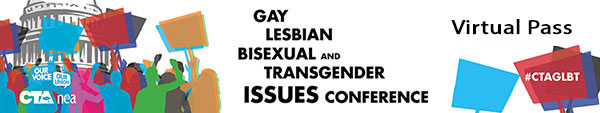 